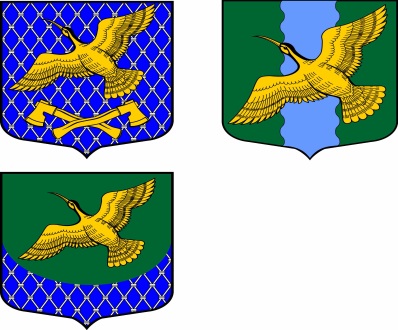 АДМИНИСТРАЦИЯМУНИЦИПАЛЬНОГО  ОБРАЗОВАНИЯ ПОТАНИНСКОЕ  СЕЛЬСКОЕ ПОСЕЛЕНИЕВолховского  муниципального  районаЛенинградской  области   ПОСТАНОВЛЕНИЕот «06» ноября 2019 года                                                                                                № 199дер. ПотаниноВолховский  район, Ленинградская  областьО внесении изменений в постановление администрации от 02.11.2019 г. № 208 «Об утверждении муниципальной программы «Противодействие коррупции в муниципальном образовании Потанинское сельское поселение на 2019-2021 годы»В соответствии с постановлением администрации муниципального образования Потанинское сельское поселение от 30.10.2013 № 126 «Об утверждении порядка разработки и реализации муниципальных программ Потанинского сельского поселения», руководствуясь Федеральным законом от 06.10.2003 № 131-ФЗ «Об общих принципах организации местного самоуправления в Российской Федерации» (с изменениями и дополнениями) администрация муниципального образования Потанинское сельское поселение Волховского муниципального района Ленинградской областипостановляет:1. Внести в постановление администрации муниципального образования Потанинское сельское поселение от 02.11.2018 г.  № 208 «Об утверждении муниципальной программы «Противодействие коррупции в муниципальном образовании Потанинское сельское поселение на 2019-2021 годы» изменения в редакции приложения к настоящему постановлению.2. Настоящее Постановление подлежит обязательному опубликованию (обнародованию) в средствах массовой информации.3. Контроль за исполнением настоящего Постановления оставляю за собой.Глава администрации муниципального образования Потанинское сельское поселение                                                                        В.В. Ибадова ПриложениеУтвержденопостановлением администрации муниципального образования Потанинское сельское поселение»от «06» ноября 2019 года № 199Паспорт муниципальной программы «Противодействие коррупции в муниципальном образовании Потанинское сельское поселение на 2019 -2021 годы»1. Обоснование необходимости реализации ПрограммыОсобое положение органов местного самоуправления в системе публичной власти обусловливает отличительные черты коррупционности, присущие должностным лицам муниципального уровня. Одной из основных характеристик коррупционности муниципальных служащих Ленинградской области является доминирование корыстных мотивов прихода на муниципальную службу. Анализ данной проблемы показывает, что немаловажным фактором влияния на коррупционность муниципальных должностных лиц являются более частые контакты с гражданами и юридическими лицами (представителями негосударственного сектора), чем у чиновников регионального уровня.Одновременно с этим серьезную угрозу эффективности антикоррупционных мероприятий представляет относительно более низкое понимание муниципальными служащими допустимости и коррупциогенности тех или иных действий. Это ставит задачу анализа мотивации коррупционных действий муниципальных служащих.На сегодняшний день у должностных лиц отсутствует мотивация антикоррупционной стратегии, которая, в первую очередь, связана с материальным стимулированием. При этом само по себе повышение зарплаты не является достаточным инструментом противодействия коррупции. Для реализации успешной программы противодействия требуется комплекс мер, направленных на устранение причин и условий, порождающих коррупцию.Важным элементом коррупционной системы является полное отсутствие коллективной антикоррупционной пропаганды на рабочем месте. При этом, чем более широкий круг должностных лиц будет вовлечен в совместные антикоррупционные мероприятия, тем выше должна стать эффективность противодействия коррупции.Для решения данной проблемы необходимо пропагандировать практическое значение работы должностных лиц, демонстрирование важности выполняемой ими работы для всего общества и его отдельных членов. В этих целях требуется особое внимание руководства органов местного самоуправления муниципального образования к вопросам разъяснения сотрудникам их целей и задач, значения их работы, важности того, что они делают для всего общества, а также снижение большого количества второстепенных, не очень важных функций, которые вынуждены выполнять муниципальные служащие.Таким образом, для повышения эффективности антикоррупционных мероприятий необходимо действовать по двум основным направлениям: вести пропаганду морально-этических принципов надлежащей деятельности на службе и демонстрировать неотвратимость наказания за совершение коррупционных сделок. 2. Основные цели и задачи ПрограммыГлавные цели ведомственной целевой программы противодействия коррупции - проведение эффективной политики по предупреждению коррупции на уровне местного самоуправления; снижение уровня коррупции, ее проявлений во всех сферах жизнедеятельности общества; укрепление доверия жителей муниципального образования к органу местного самоуправления муниципального образования; активное привлечение общественных организаций и средств массовой информации к деятельности по противодействию коррупции, обеспечению открытости и доступности информации о деятельности органов местного самоуправления.Для достижения поставленных целей необходимо решить следующие основные задачи:- реализовать меры кадровой политики в органе местного самоуправления муниципального образования в целях устранения условий, порождающих коррупцию;- повысить профессиональный уровень муниципальных служащих;- способствовать достижению максимальной прозрачности деятельности органа местного самоуправления муниципального образования;- обеспечить принятие решительных мер по противодействию «теневой экономике»;- повысить роль средств массовой информации, общественных объединений в пропаганде и реализации антикоррупционной политики;- обеспечить участие широких слоев населения в реализации антикоррупционной политики;- проводить постоянное информирование общества о ходе реализации антикоррупционной политики;- формировать в обществе нетерпимое отношение к проявлениям коррупции, разъяснять положения действующего законодательства по борьбе с коррупцией;- развивать сотрудничество органа  местного самоуправления муниципального образования со средствами массовой информации.3. Программные мероприятияПрограммой предусмотрены конкретные мероприятия и основные направления их реализации (приложение).Для решения поставленных в Программе задач предусмотрены мероприятия по следующим направлениям:- нормативное правовое обеспечение противодействия коррупции;- совершенствование управления в целях предупреждения коррупции;- правовое просвещение и антикоррупционное воспитание;- взаимодействие органов местного самоуправления и общества.Нормативное правовое обеспечение противодействия коррупции предусматривает совершенствование нормативной правовой базы, а также совершенствование механизмов антикоррупционной экспертизы нормативных правовых актов.Меры по совершенствованию управления в целях предупреждения коррупции включают в себя оптимизацию и конкретизацию полномочий органов местного самоуправлении по профилактике коррупционных и иных правонарушений путем совершенствование функционирования муниципальной службы, в том числе проведение анализа обращений граждан, поступающих в администрацию муниципального, на предмет наличия информации о фактах коррупции со стороны муниципальных служащих.Должна быть создана и внедрена программа этического образования должностных лиц муниципальной службы в форме семинаров и тренингов.Элементами Программы должны являться: разъяснение муниципальным служащим вопросов ответственности за совершение коррупционных правонарушений и преступлений, основных положений международного, федерального и регионального законодательства по противодействию коррупции, ситуаций конфликта интересов и механизмов его преодоления, формирование ясного представления о действиях и проявлениях в деятельности муниципальных служащих, рассматриваемых как коррупционные.4. Сроки реализации ПрограммыСрок реализации Программы: 2019-2021 годы.5. Ресурсное обеспечение ПрограммыРеализация мероприятий Программы, требующих финансовых затрат, предусмотрена за счет средств местного бюджета в пределах выделенных сумм на соответствующий год.6. Ожидаемые результаты реализации ПрограммыОжидаемые конечные результаты реализации Программы:- совершенствование нормативной правовой базы для эффективного противодействия коррупции;- недопущение коррупции в структуре органов местного самоуправления;- недопущение коррупционных и иных правонарушений со стороны муниципальных служащих;- укрепление доверия населения к депутатам представительного органа, Администрации муниципального образования, повышение уважения граждан к муниципальной службе и статусу муниципального служащего.7. Реализация  мероприятий Программы  Реализация  мероприятий Программы  будет способствовать: - создание условий для предупреждения и профилактики коррупционных правонарушений; - снижение риска коррупционных действий в сфере деятельности администрации;- формирование правовой основы противодействия коррупции;
- соблюдение муниципальными служащими администрации антикоррупционных запретов и ограничений;- создание условий неотвратимости ответственности за совершенные правонарушения и преступления;- повышение уровня антикоррупционного правосознания  муниципальных служащих администрации;- повышение прозрачности принимаемых НПА;- повышение уровня открытости для населения результатов деятельности.Приложение № 1Муниципальной  программыПереченьпрограммных мероприятий муниципальной программы«Противодействие коррупции в муниципальном образовании Потанинское сельское поселение на 2019-2021 годы»Наименование муниципальной программыПротиводействие коррупции в муниципальном образовании Потанинское  сельское поселение на 2019-2021 годыИсполнитель муниципальной программыАдминистрация муниципального образования Потанинское сельское поселение Волховского муниципального района Ленинградской областиУчастники муниципальной программыАдминистрация муниципального образования Потанинское сельское поселениеПодпрограммы муниципальной программынетЦели муниципальной программы- Создание эффективной системы противодействия коррупции в муниципальном образовании Потанинское сельское поселениеЦели муниципальной программы- обеспечение правовых и организационных мер, направленных на противодействие коррупции;- совершенствование механизма контроля соблюдения ограничений и запретов, связанных с прохождением муниципальной службы;- противодействие коррупции в сфере размещения заказов на поставки товаров, выполнения работ, оказания услуг для муниципальных нужд;- организация антикоррупционного образования и пропаганды, формирование нетерпимого отношения к коррупции;- обеспечение права граждан на доступ к информации о деятельности органов местного самоуправления муниципального образования Потанинское  сельское поселение.Целевые   показатели реализации муниципальной программы- доля проектов нормативных правовых, прошедших  антикоррупционную экспертизу, от общего количества нормативных правовых актов, принятых в отчетном периоде,% ,100- доля муниципальных служащих, в отношении которых проведен внутренний мониторинг сведений о доходах, об имуществе и обязательствах имущественного характера от общего числа муниципальных служащих, представляющих указанные сведения,%, 100- доля публикации в средствах массовой информации материалов о деятельности органов местного самоуправления сельского поселения, %, 100Сроки      реализации    Программы     2019-2021 годыОбъемы и      источники     финансирования Программы     Финансирование Программы осуществляется за счет средств бюджета муниципального образования Потанинское сельское поселение на соответствующие финансовые годы.Общий объем финансирования за счет средств бюджета муниципального образования Потанинское сельское поселение  114,72 тыс. рублей, в том числе по годам:2019 год – 114,72 тыс. рублей;2020 год – 0,0 тыс. рублей;2021 год – 0,0 тыс. рублей.Ожидаемые результаты от реализации муниципальной программы- сформировать систему противодействия коррупции в администрации муниципального образования Потанинское сельское поселение;- устранить коррупциогенность муниципальных правовых актов органов местного самоуправления;- укрепить доверие жителей к деятельности органов местного самоуправления муниципального образования Потанинское сельское поселение;- повысить качество предоставления муниципальных услуг;                                           - повысить   степень   информирования   населения   о мерах, принимаемых администрацией муниципального образования Потанинское сельское поселение в сфере противодействия коррупции.№ п/пМероприятия по реализации программыИсточники финансированияСрок исполненияИсполнитель1Меры по правовому обеспечению противодействия коррупции. Совершенствование механизмов антикоррупционной экспертизы нормативных правовых актов и их проектовМеры по правовому обеспечению противодействия коррупции. Совершенствование механизмов антикоррупционной экспертизы нормативных правовых актов и их проектовМеры по правовому обеспечению противодействия коррупции. Совершенствование механизмов антикоррупционной экспертизы нормативных правовых актов и их проектовМеры по правовому обеспечению противодействия коррупции. Совершенствование механизмов антикоррупционной экспертизы нормативных правовых актов и их проектов1.1Мониторинг МПА в сфере противодействия коррупции и организация своевременного внесения в них соответствующих изменений и дополненийФинансирования не требуетсяпостоянноОтветственные специалисты за проведение антикоррупционной экспертизы НПА1.2Проведение антикоррупционной экспертизы НПА и их проектов и подготовка соответствующих заключенийФинансирования не требуетсяпостоянноОтветственные специалисты за проведение антикоррупционной экспертизы НПА1.3Осуществление контроля за устранением выявленных коррупциогенных факторов при проведении антикоррупционной экспертизы НПАФинансирования не требуетсяпостоянноГлава администрации1.4Контроль за размещением в средствах массовой информации МНПА, и др. информации, касающейся  противодействия коррупцииФинансирования не требуетсяпостоянноОтветственный специалист2Противодействие коррупции при прохождении муниципальной службыПротиводействие коррупции при прохождении муниципальной службыПротиводействие коррупции при прохождении муниципальной службыПротиводействие коррупции при прохождении муниципальной службы2.1Осуществление контроля соблюдения муниципальными служащими ограничений и запретов, а также требований, установленных ФЗ «О противодействии коррупции» и другими федеральными законами, путём организации и проведения в установленном порядке проверки соблюдения муниципальными служащими ограничений и запретов, а также требований, установленных ФЗ «О противодействии коррупции» и другими федеральными законами.Финансирования не требуетсяпостоянноОтветственный по вопросам кадрового делопроизводства2.2Обеспечение представления гражданами, претендующими на замещение должностей муниципальной службы, включённые в соответствующие перечни, и муниципальными служащими, замещающими указанные должности, сведений о доходах, расходах, имуществе и обязательствах имущественного характера своих и членов своей семьиФинансирования не требуетсяВ установленные срокиОтветственный по вопросам кадрового делопроизводства2.3Организация размещения сведений (источников получения доходов) на официальном сайте муниципального образованияФинансирования не требуетсяВ течение 14 рабочих дней с момента истечения сроков предоставления сведенийОтветственный по вопросам кадрового делопроизводства2.4Работа комиссии по соблюдению требований к служебному поведению муниципальных служащих и урегулированию конфликта интересовФинансирования не требуетсяПо мере необходимости, но не реже одного раза в кварталОтветственный по вопросам кадрового делопроизводства2.5Проведение мониторинга должностей муниципальной службы, анализа должностных обязанностей муниципальных служащих, в целях определения коррупционных рисков, связанных с замещением указанных должностейФинансирования не требуетсяПостоянноОтветственный по вопросам кадрового делопроизводства2.6Участие, муниципальных служащих  в семинарах, тренингах и иных мероприятиях, направленных на формирование нетерпимого отношения к проявлениям коррупции.Финансирования не требуетсяПо мере необходимостиОтветственный по вопросам кадрового делопроизводства3 Противодействие коррупции в сфере размещения заказов на поставки товаров, выполнения работ, оказания услуг для муниципальных нужд Противодействие коррупции в сфере размещения заказов на поставки товаров, выполнения работ, оказания услуг для муниципальных нужд Противодействие коррупции в сфере размещения заказов на поставки товаров, выполнения работ, оказания услуг для муниципальных нужд Противодействие коррупции в сфере размещения заказов на поставки товаров, выполнения работ, оказания услуг для муниципальных нужд3.1Осуществление контроля за соблюдением требований 
Федерального закона от 05.04.2013 № 44-ФЗ "О контрактной системе в сфере закупок товаров, работ, услуг для обеспечения государственных и муниципальных нужд»Финансирования не требуетсяпостоянноГлава администрации4Привлечение граждан и институтов гражданского общества к противодействию коррупцииПривлечение граждан и институтов гражданского общества к противодействию коррупцииПривлечение граждан и институтов гражданского общества к противодействию коррупцииПривлечение граждан и институтов гражданского общества к противодействию коррупции4.1Обеспечение функционирования «Телефона доверия»Финансирования не требуетсяпостоянноГлава администрации4.2Организация работы по разъяснению населению мер, предпринимаемых органами местного самоуправления в сфере противодействия коррупции, форм и методов коррупционных проявлений, социальной опасности коррупции для формирования гражданского обществаФинансирования не требуетсяпостоянноГлава администрации4.3Проведение анализа обращений граждан, на наличие информации о фактах коррупции со стороны муниципальных служащих и иных категорий работниковФинансирования не требуетсяпостоянноОтветственный специалист